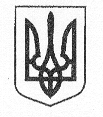 СУМСЬКА МІСЬКА РАДАVІІІ СКЛИКАННЯ XXXI СЕСІЯРІШЕННЯ	Розглянувши звернення комунального підприємства «Міськводоканал» Сумської міської ради щодо одержання овердрафту для забезпечення стабільної роботи підприємства та здійснення невідкладних платежів, керуючись статтею 25 Закону України «Про місцеве самоврядування в Україні», Сумська міська рада  ВИРІШИЛА:1. Надати дозвіл комунальному підприємству «Міськводоканал» Сумської міської ради на одержання овердрафту в сумі 1 000 000 (один мільйон) гривень в акціонерному товаристві «АКЦЕНТ-БАНК» (вул. Батумська, 11, м. Дніпро, 49074).2. Уповноважити керівника комунального підприємства  «Міськводоканал» Сумської міської ради підписати відповідний договір.Сумський міський голова 			     		  Олександр ЛИСЕНКОВиконавець: Йосип Тисівський____________від 14 грудня 2022 року № 3314 - МРм. СумиПро надання дозволу комунальному підприємству «Міськводоканал» Сумської міської ради на одержання овердрафту в АТ «АКЦЕНТ-БАНК»